III Московский юридический форум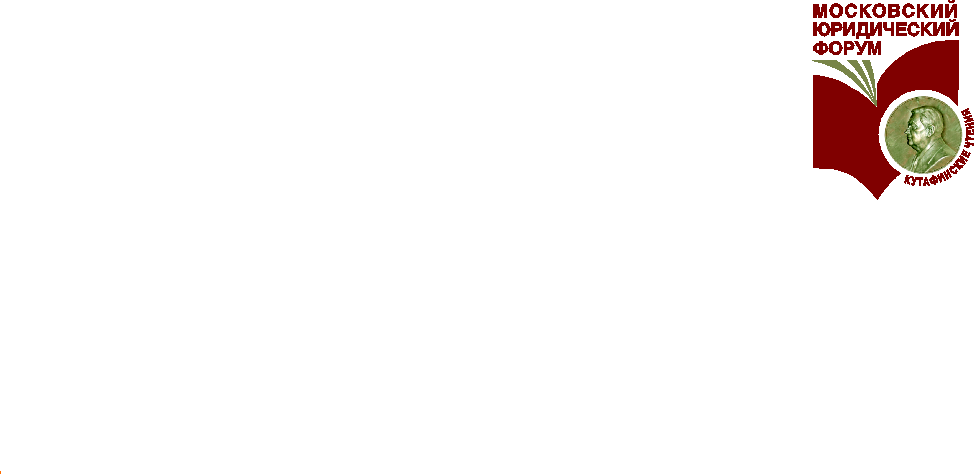 __________________________________________________X Международная научно-практическая конференция «СПОРТИВНОЕ ПРАВО, ПЕРСПЕКТИВЫ РАЗВИТИЯ».07 апреля 2016 годаг. Москва, ул. Садовая-Кудринская, д. 9Торжественное открытие III Московского юридического форума Научно-образовательной сессии состоялось 7 апреля 2016 г.  в Университете имени О.Е. Кутафина (МГЮА). На нем присутствовали представители различных органов власти РФ, известные ведущие юристы, студенты, а также иностранные гости. Работа конференций проходила в формате пленарного заседания, базовых экспертных групп и лекций зарубежных ученых и специалистов.Десятую Международную научно-практическую конференцию «Спортивное право, перспективы развития» проходившую 07 апреля 2016 года, открыл приветственным словом к участникам заведующий кафедрой спортивного права Университета имени 
О.Е. Кутафина (МГЮА) Рогачев Денис Игоревич. На Конференции обсуждались наиболее актуальные вопросы развития спортивного права как в теоретическом, так и в практическом аспектах: Государство и спорт. Теория спортивного права.Правовое и регламентное регулирование футбола.Проблемы разрешения споров в спорте. Права спортсменов.Безопасность спорта. Правонарушения в спорте. Борьба с допингом.В работе конференции приняли участие более 50 человек.С докладами выступили:  Ерастова Надежда Викторовна, заместитель руководителя Департамента физической культуры и спорта города Москвы. Алтухов Сергей Витальевич, кандидат экономических наук, Заместительских директора Центра спортивного менеджмента МГУ имени М.В. Ломоносова.Понкин Игорь Владиславович, доктор юридических наук, профессор кафедры спортивного права Университета имени О. Е. Кутафина. Катков Владимир Юрьевич, кандидат юридических наук, доцент кафедры конституционного и муниципального права, Университета имени О.Е. Кутафина, заместитель председателя комиссии по спортивному праву Ассоциации юристов России, главный редактор журнала «Спортивное право», государственный советник РФ 1-го класса.Пешин Николай Леонидович, доктор юридических наук, профессор, проректор РМОУ провел презентация I Международной Конференции РМОУ: «МЕГА-СОБЫТИЯ В СПОРТЕ: ПРАВОВАЯ СРЕДА и 22-ГО КОНГРЕССА МЕЖДУНАРОДНОЙ АССОЦИАЦИИ СПОРТИВНОГО ПРАВА (IASL). 17 и 18 ноября 2016 года в г. Сочи».